MINISTRY OF DEFENCE & MILITARY VETERANSNATIONAL ASSEMBLYQUESTION FOR WRITTEN REPLY1861.	Mr S P Mhlongo (EFF) to ask the Minister of Defence and Military Veterans:(1)	What (a) is the total number of incidents of racism that were reported to the human resources offices in (i) her department and (ii) entities reporting to her in (aa) 2016 and (bb) 2017 and (b) are the details of each incident that took place;(2)	was each incident investigated; if not, why not in each case; if so, what were the outcomes of the investigation in each case?			NW2021EREPLY:DEPARTMENT OF DEFENCE1.  	(a)	A total of two (2) incidents of racism were reported to the human resource office for the period 2016/2017Incident One (19 July 2016).  Alleged harassment in the work place leading to a claim of racism.  Outcome:  The member requested the grievance to be closed on 11 May 2017.Incident Two (16 August 2016).  Alleged incident of racism.  C SANDF took a decision that the Chief of the South African Air Force should investigate this matter and provide him with the detailed report.  Outcome: The grievance is still open as the investigation is ongoing.DEPARTMENT OF MILITARY VETERANSThere were no racism incidents reported in the Department of Military Veterans since 2016 to date. MILOMBUDThere was no case of racism reported within the Office of the Military Ombud during the specified period.CASTLE CONTROL BOARDThere were no cases of racism reported at the Castle Control BoardDEFENCE FORCE SERVICE COMMISSIONThere were no cases of racism reported at the Defence Force Service Commission.ARMSCOR1)	There was no case of racism that was reported at Armscor.2)	Not applicable.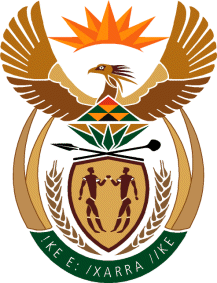 